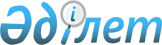 Об установлении квоты рабочих мест для инвалидов в размере трех процентов от общей численности рабочих мест
					
			Утративший силу
			
			
		
					Постановление акимата Сандыктауского района Акмолинской области от 7 июля 2009 года № А-6/230. Зарегистрировано Управлением юстиции Сандыктауского района Акмолинской области 20 июля 2009 года № 1-16-96. Утратило силу постановлением акимата Сандыктауского района Акмолинской области от 9 февраля 2016 года № А-2/24      Сноска. Утратило силу постановлением акимата Сандыктауского района Акмолинской области от 09.02.2016 № А-2/24 (вступает в силу и вводится в действие со дня подписания).

      В соответствии с пунктом 2 статьи 31 Закона Республики Казахстан от 23 января 2001 года "О местном государственном управлении и самоуправлении в Республике Казахстан", подпунктом 1) пункта 1 статьи 31 Закона Республики Казахстан от 13 апреля 2005 года "О социальной защите инвалидов в Республике Казахстан", подпунктом 5-2) пункта 1 статьи 7 Закона Республики Казахстан от 23 января 2001 года "О занятости населения", в целях оказания содействия лицам, нуждающимся в социальной защите, акимат Сандыктауского района ПОСТАНОВЛЯЕТ:

      Сноска. Преамбула в редакции постановление акимата Сандыктауского района Акмолинской области от 20.09.2013 № А-9/302 (вводится в действие со дня официального опубликования).

      1. Установить квоту рабочих мест для инвалидов в размере трех процентов от общей численности рабочих мест.

      2. Постановление акимата Сандыктауского района от 4 апреля 2008 года № А-4/61 "Об установлении квоты рабочих мест для инвалидов в размере трех процентов от общей численности рабочих мест на предприятиях Сандыктауского района на 2008 год" (зарегистрированное в Реестре государственной регистрации нормативных правовых актов № 1-16-76, опубликованное 19 мая 2008 года в газете "Сандыктауские вести" № 39 (7705)) признать утратившим силу.

      3. Контроль за исполнением настоящего постановления оставляю за собой.

      4. Постановление вступает в силу со дня государственной регистрации в Управлении юстиции Сандыктауского района и вводится в действие со дня официального опубликования.


					© 2012. РГП на ПХВ «Институт законодательства и правовой информации Республики Казахстан» Министерства юстиции Республики Казахстан
				
      Аким Сандыктауского района

К.Суюндиков
